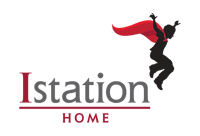 Dear Parents,Your child is currently receiving individualized reading instruction through the use of the computer-delivered program Istation Reading. Holland Elementary has chosen to continue your child’s reading experience by providing access to Istation Reading at home!Here's how you can gain access to Istation Home for your child:The first step is to install Istation on your home computer. This is a quick and easy process. Go to www.istation.com/Support and follow the simple installation instructions. If prompted for the school/domain please enter: holland.brevard.fl.The next step is to log in to Istation.  There should be a shortcut to Istation on your desktop.  You do not access Istation through the Internet. You will need the login information for your child in order to gain access to Istation Home.  This has been provided to each student by the teacher. There is also an Istation app for the IPad and Chromebooks.  The app can be downloaded at no charge through the App Store or the Chrome Web Store and installed in the same manner as you install other apps.  For more information or help, visit www.istation.com, call 1-866-883-7323, and press 2, toll-free, or e-mail support at support@istation.com. 